Correction du Lundi 23 mars :Rituels : Grammaire : compléter les phrases avec un complément de phrase. (lieu, temps, manière)1) Les bateaux naviguent sur l’océan. (Lieu)2) Elle était magnifique et les garçons étaient tous amoureux d’elle dans la cour de récréation. (lieu)3) Il y a une semaine, elle a coupé ses cheveux. (temps)4) Il semble triste ce matin parce qu’il a de la fièvre. (cause)5) Les élèves étaient ravis de partir en vacances. (lieu)Calculs : à poser et résoudre sur le cahier vertAnglais : recopier sur le cahier vert et traduire : Mushrooms : des champignons , lentils : des lentilles, peas : des petits pois, a corn : un maïs								Grammaire : Les compléments de phraseMathématiques :  Calcul mental :  Triple de 8 : 8x3 = 24	/ Tiers de 24 : 3 x…. = 24. La réponse est 8Exercice : Poser les divisions suivantesTu peux t’aider de la vidéo suivante : https://www.youtube.com/watch?v=4d-62EGR76cHistoire : Louis XIV : Correction des questions 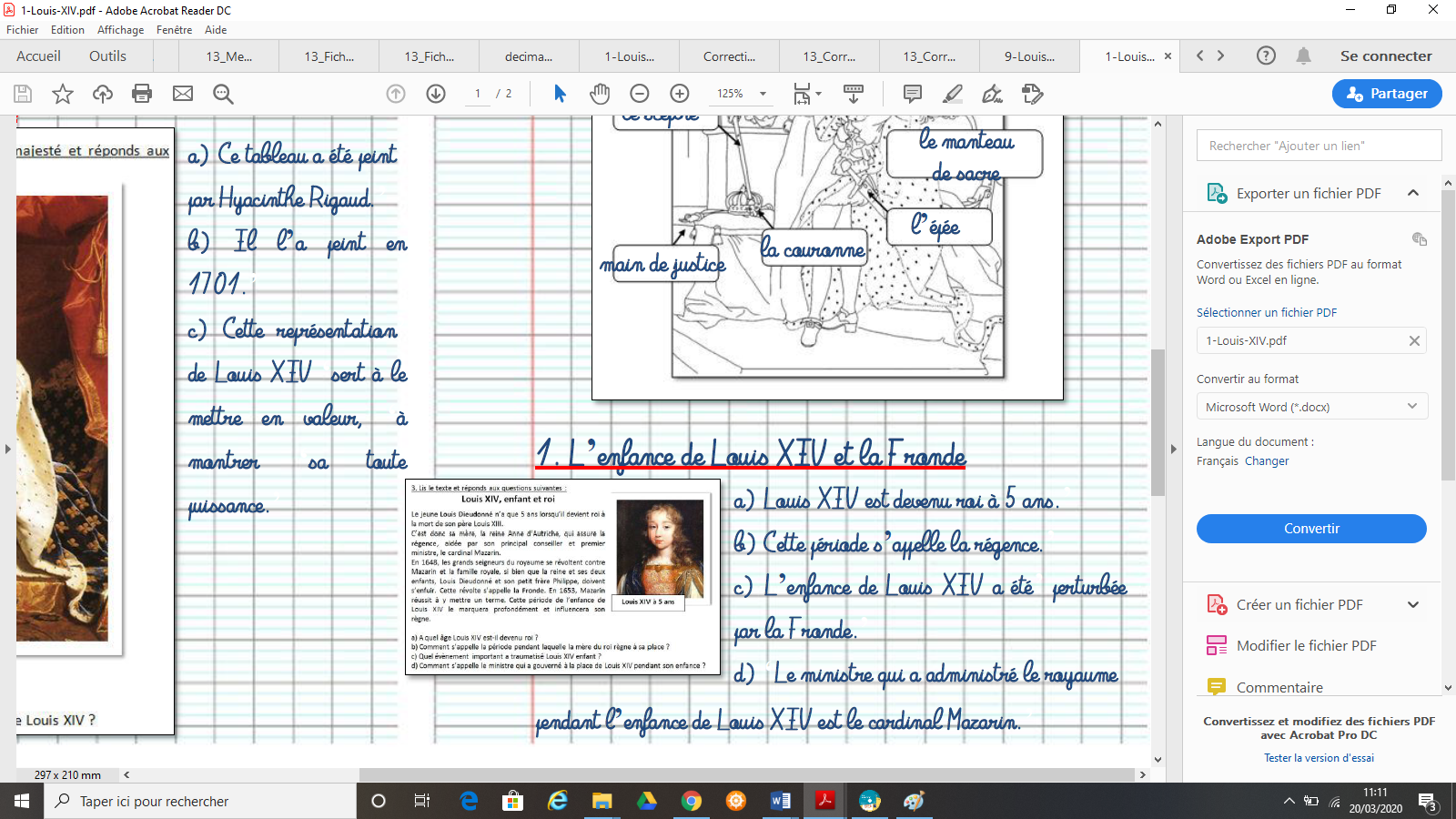 Cm178 563 – 25 411 = 53 152345 620 – 129 836 = 215 784456 230 + 96 388 = 552 61845 630 211 + 8 555 639 = 54 185 850Cm2753 621 – 85 422 = 668 199258 000 269 – 4 788 633 = 253 211 63642 533 000 699 + 7 000 425 699 = 49 533 426 398753 200 456 900 + 85 444 128 977 = 838 644 585 877CM1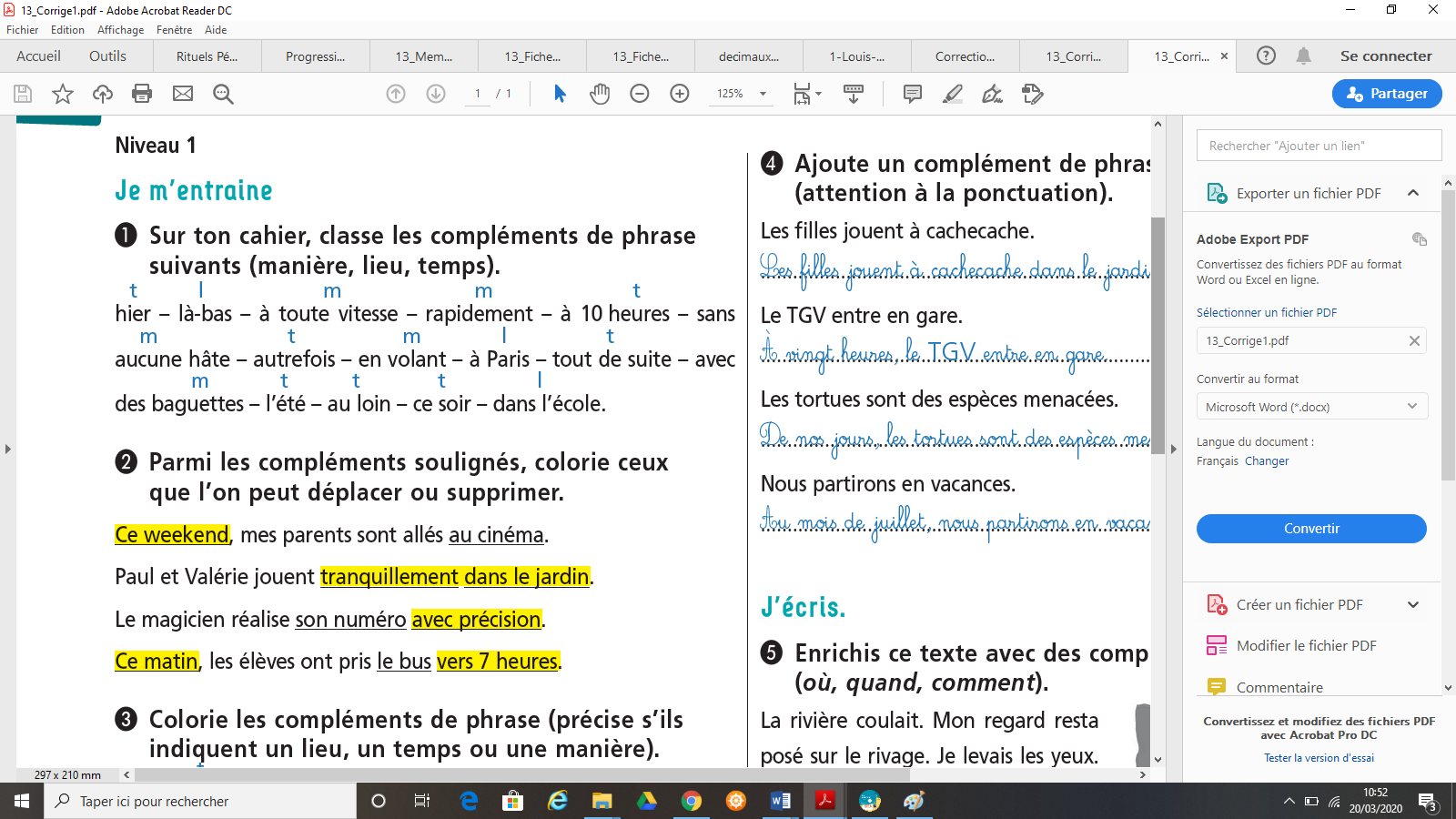 CM2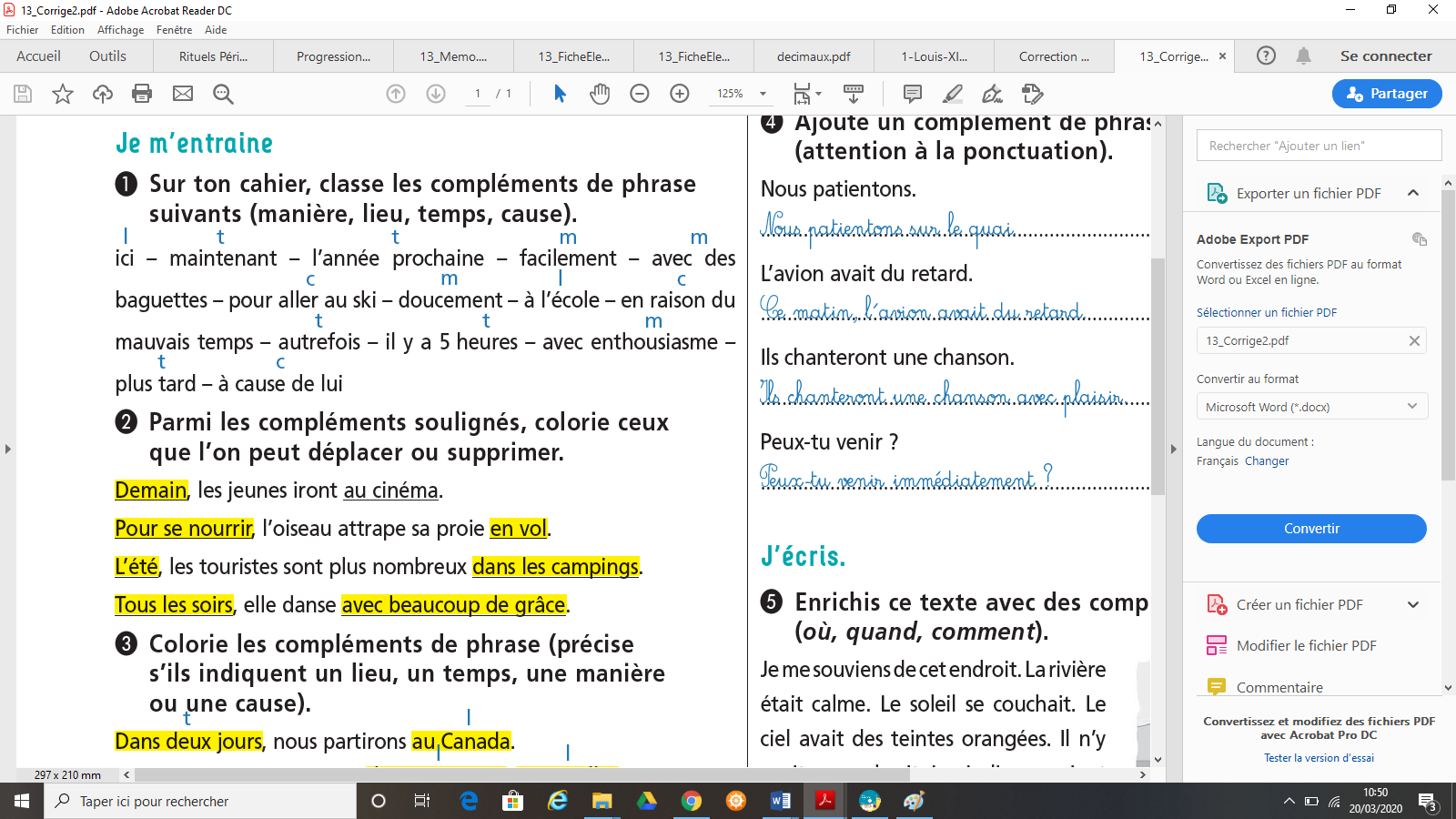 Triple de 5 = 15Triple de 11 = 33Tiers de 15 = 5Tiers de 18 = 6Triple de 9 = 27Triple de 4 = 12Tiers de 75 = 25Tiers de 9 = 3Triple de 2 = 6Triple de 1 = 3Tiers de 60 = 20Tiers de 12 = 4Triple de 7 = 21 Triple de 15 = 45Tiers de 33 = 11Tiers de 36 =1275 366 / 6 =  12 56176 423 / 8 = 9 552, 87545 250 / 5 = 9 050CM2  (bonus) : 27 533 / 11=2 503